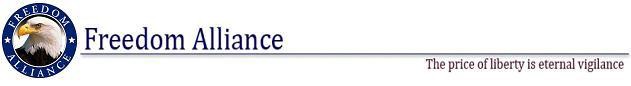 FOR IMMEDIATE RELEASEPhone: 813.961.4700	Contact: Donnie GallagherFax: 813.961.4702	Donnieg@ConsultVistra.comFreedom Alliance Provides College Scholarships to 270 Children of Military HeroesDULLES, Va. – Nov. 7, 2013 – Freedom Alliance, an educational and charitable organization that supports military personnel and their families, has awarded college scholarships to 270 children of military heroes in 2013. The scholarships total $1.3 million and were awarded to students whose parent is a Soldier, Sailor, Airman or Marine who was killed or permanently disabled in a combat mission or training accident.“These scholarships are made available,” explained Freedom Alliance President Tom Kilgannon, “because these students have a parent who sacrificed life or limb defending our country. Both the parents and the students have made tremendous sacrifices for our country which we hope to recognize and honor with these scholarships.”In total, Freedom Alliance has now awarded more than $7 million in scholarship assistance to students to help them finance their college educations.“This Scholarship Fund,” Kilgannon said, “is a living memorial to military heroes. Each scholarship is a practical act of support for a family that has made incredible contributions to our country. Each scholarship is also recognition for a patriot’s sacrifice and a reminder to his or her child that the sacrifice of their parent will never be forgotten by a grateful nation.”Among the scholarship recipients are students whose parent served in Operation Enduring Freedom, Operation Iraqi Freedom, the Persian Gulf War, the 1983 terrorist attack on the Marine Barracks in Beirut, the Battle of Mogadishu in 1993, and other military campaigns in defense of our country.Kalie Walters is one of Freedom Alliance’s scholarship recipients. She recently graduated from the University of West Florida, and is currently serving an internship with the organization. Walters’ father, Tech. Sgt. Howard Walters, died in a helicopter crash in November of 2003 in Afghanistan. He was assigned to the 20th Special Operations Squadron in Hurlburt Field, Florida. Walters was 13 years old at the time of her father’s death.The Scholarship Fund is one of several programs sponsored by Freedom Alliance in support of those who serve our country. To be eligible for the Freedom Alliance Scholarship, students must have a parent that has become 100 percent disabled or deceased due to an operational mission or training accident, and under the age of 26.Students who may qualify for the Freedom Alliance scholarship can visit our web site at www.fascholarship.com or the organization’s main web site at www.freedomalliance.org.##